Задание по Психологии на 12.11.21Продолжить конспектировать тему в тетради «Эмоции и чувства» (см. Приложение 1), информацию, где стоят знаки вопроса найти по учебнику Дубровиной «Психология». Нарисовать смайлики к каждой фундаментальной эмоции, например.Радость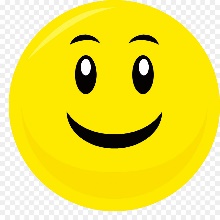 Конспект прислать 12.11.21Приложение 1ФИЗИОЛОГИЧЕСКИЕ ОСНОВЫ ЭМОЦИЙ И ЧУВСТВВсе проявления человеческой психики, в том числе и эмоции, являются функцией мозга. Возникновение эмоций затрагивает весь организм, все его системы. Другими словами, возникновение и проявление эмоций и чувств — результат сложного комплексного взаимодействия коры, подкорки и вегетативной нервной системы. Вегетативная нервная система — часть нервной системы высших животных, осуществляющая управление так называемыми «растительными» функциями организма, связанными с жизнеобеспечивающей деятельностью внутренних органов: пищеварением, кровообращением, дыханием, обменом веществ и энергии, выделением.Как известно, при возникновении тех или иных эмоций в зависимости от их знака (положительный или отрицательный), у человека происходят и характерные вегетативные изменения: учащается сердцебиение, происходит покраснение или побледнение кожных покровов, учащается или замедляется дыхание, сжимаются мышцы, усиливают свою работу железы внутренней и внешней (слюнные, слезные и потовые) секреции и т. д. Все это является следствием того, что в подкорке располагаются центры, управляющие работой внутренних органов, и объясняется тесной взаимосвязью эмоций и чувств с разнообразными изменениями в функциях организма. Ведущую роль в работе внутренних органов при этом выполняет кора больших полушарийТаким образом «представительства» эмоциональных явлений в мозге человека находятся в различных мозговых структурах.Важным моментом явилось определение роли функциональной асимметрии мозга. Оказалось, что левое полушарие в большей степени имеет отношение к возникновению и поддержанию положительных эмоций, а правое — отрицательных. Свое влияние на протекание эмоций и чувств оказывает и вторая сигнальная система. Это объясняется тем, что переживание тех или иных эмоций может возникать не только при непосредственном воздействии внешней среды, каких-либо явлений или предметов» но и может быть активизировано через слово и мысль. Виды эмоций и чувств, эмоциональные состоянияК.Е. Изарду принадлежит одно из ведущих исследований в области эмоций человека. Он выделил «фундаментальные эмоции». Современный американский исследователь эмоций К. Изард (его книга "Эмоции человека") считает ряд эмоций фундаментальными, а все остальные — производными. Из соединения фундаментальных эмоций возникают, например, такие комплексные эмоциональные состояния, как тревожность, которая может сочетать в себе и страх, и гнев, и вину, и интерес - возбуждение. К комплексным (сложным) эмоциональным переживаниям относят также любовь и враждебность. Какой бы список эмоций мы ни рассматривали, всегда обнаруживается одна интересная особенность: к любой положительной эмоции — эмоции, которая переживается нами как приятная, можно подобрать соответствующую или, может быть, лучше сказать противоположную эмоцию, что и составляет так называемую полярность чувств и эмоций. Фундаментальные эмоции человека (по К.Е. Изард)Эмоциональные состояния  Различные эмоции окрашивают наше  поведение  и  наши  отношения,  создавая  более  или  менее  продолжительные, иногда  устойчивые  переживания.  Выделяют  несколько  видов  таких  состояний.   Настроение – ?????  Аффекты – ????????  Страсть – ????????  Любовь ( в  широком  значении) –???????  Стресс – ???????Обозначение эмоции 
 
 характеристикаИнтерес Положительное эмоциональное состояние, которое стимулирует развитие навыков и умений, способствует приобретению знаний, выступает мотивом обучения, побуждает к творческим устремлениям. Радость Положительное эмоциональное состояние, которое связано с возникновением возможности в достаточно полной мере удовлетворить актуальную потребность, вероятность чего до настоящего момента была либо невозможной, либо неопределенной. Одна из максимально желаемых человеком. По своей сути является в большей степени продуктом событий и явлений, чем непосредственным устремлением Удивление В зависимости от ситуации может характеризоваться как положительная, так и отрицательная эмоциональная реакция. Возникает в ответ на внезапно возникшие обстоятельства, вызывая торможение всех предыдущих эмоций и направляя все внимание человека на объект, вызвавший его. Страдание Отрицательно окрашенное эмоциональное состояние. Появление связано с получением достоверной (или недостоверной) информации о невозможности удовлетворения жизненно важной потребности, которое до настоящего момента представлялось в той или иной степени возможным. Характеризуется появлением чувства одиночества, опустошения, снижением активности, жалостью к себе. Гнев Отрицательно окрашенное эмоциональное состояние, которое может быть вызвано внезапно возникшим большим препятствием на пути удовлетворения исключительно важной для человека потребности. Проявляется в виде сильной внешне выраженной реакции (покраснение кожных покровов учащение пульса, напряжение мышц), сопровождается появлением чувства силы, часто неконтролируемой агрессии по отношению к препятствию или объекту, его воплощающему.Отвращение Отрицательное эмоциональное состояние. Вызывается определенным объектом (предметом, другим человеком, явлением, обстоятельством), непосредственное взаимодействие с которым (физический контакт, наблюдение) резко противоречит с принципами (идеологическими, нравственными или эстетическим) установками человека. Способствует возникновению непреодолимого желания избавиться от объекта, его вызвавшего. Презрение Отрицательное эмоциональное состояние, вызываемое взглядами, жизненной позицией и поведением объекта в процессе общения с ним, которые представляются субъекту общения не соответствующими принятым нормам и правилам, его собственным установкам и ценностям. Страх Отрицательное эмоциональное состояние. Может быть вызвано получением информации о реальной или предполагаемой угрозе жизненному благополучию, целостности субъекта. Стимулирует развитие неуверенности человека в своих силах и возможностях, может парализовать волю к действию. Стыд Отрицательное эмоциональное состояние, вызываемое осознанием человеком несовпадения собственных мыслей, желаний, поступков, внешности с ожиданиями окружающих и своими собственными Вина Отрицательно окрашенное эмоциональное состояние, появляющееся при нарушении моральных и (или) этических норм субъектом в ситуации, за которую он несет личную ответственность 